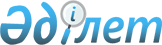 О внесении изменений в приказ Министра сельского хозяйства Республики Казахстан от 30 марта 2015 года № 7-1/273 "Об утверждении Типового положения о подразделениях местных исполнительных органов, осуществляющих деятельность в области ветеринарии"Приказ Министра сельского хозяйства Республики Казахстан от 18 февраля 2020 года № 55. Зарегистрирован в Министерстве юстиции Республики Казахстан 24 февраля 2020 года № 20061
      ПРИКАЗЫВАЮ:
      1. Внести в приказ Министра сельского хозяйства Республики Казахстан от 30 марта 2015 года № 7-1/273 "Об утверждении Типового положения о подразделениях местных исполнительных органов, осуществляющих деятельность в области ветеринарии" (зарегистрирован в Реестре государственной регистрации нормативных правовых актов № 11699, опубликован 3 августа 2015 года в информационно-правовой системе "Әділет") следующие изменения:
      в заголовок вносится изменение на казахском языке, заголовок на русском языке не меняется; 
      в пункт 1 вносится изменение на казахском языке, текст на русском языке не меняется;
      в Типовом положении о подразделениях местных исполнительных органов, осуществляющих деятельность в области ветеринарии, утвержденном указанным приказом:
      в заголовок вносится изменение на казахском языке, заголовок на русском языке не меняется;
      заголовок главы 1 изложить в следующей редакции:
      "Глава 1. Общие положения";
      в пункт 1 вносится изменение на казахском языке, текст на русском языке не меняется;
      пункты 2 и 3 изложить в следующей редакции:
      "2. Подразделения местных исполнительных органов областей, городов республиканского значения, столицы, осуществляющие деятельность в области ветеринарии (далее – подразделения МИО), в своей деятельности руководствуются Конституцией Республики Казахстан, Законом и иными нормативными правовыми актами Республики Казахстан в области ветеринарии, а также настоящим Положением.
      3. Подразделения МИО в соответствии с пунктом 2 статьи 9 Закона создаются в форме самостоятельных подразделений.
      Подразделениям МИО областей, осуществляющим деятельность в области ветеринарии, допускается иметь закрепленных представителей на уровне районов, городов областного значения.
      Руководитель подразделения МИО является главным государственным ветеринарным врачом, а иные должностные лица являются государственными ветеринарными врачами.";
      заголовок главы 2 изложить в следующей редакции:
      "Глава 2. Основные задачи";
      заголовок главы 3 изложить в следующей редакции:
      "Глава 3. Основные функции";
      пункты 9 и 10 изложить в следующей редакции: 
      "9. Подразделения МИО областей осуществляют следующие функции:
      1) организация охраны здоровья населения от болезней, общих для животных и человека, совместно с уполномоченным государственным органом в области здравоохранения и осуществление взаимного обмена информацией;
      2) разработка проекта решения об установлении карантина или ограничительных мероприятий по представлению главного государственного ветеринарно-санитарного инспектора соответствующей территории в случае возникновения заразных болезней животных в двух и более районах, расположенных на территории области;
      3) разработка проекта решения о снятии ограничительных мероприятий или карантина по представлению главного государственного ветеринарно-санитарного инспектора соответствующей территории после проведения комплекса ветеринарных мероприятий по ликвидации очагов заразных болезней животных, возникших в двух и более районах, расположенных на территории данной области;
      4) вынесение решения о делении территории на зоны в соответствии с Правилами регионализации, деления территории на зоны, компартмент", утвержденными приказом исполняющего обязанности Министра сельского хозяйства Республики Казахстан от 31 декабря 2009 года № 767 (зарегистрирован в Реестре государственной регистрации нормативных правовых актов № 6027) (далее – Правила регионализации);
      5) реализация государственной политики в области ветеринарии;
      6) подготовка документов для лицензирования ветеринарно-санитарной экспертизы продукции и сырья животного происхождения в соответствии с Законом Республики Казахстан от 16 мая 2014 года "О разрешениях и уведомлениях" (далее – Закон о разрешениях и уведомлениях);
      7) разработка плана ветеринарных мероприятий по обеспечению ветеринарно-санитарной безопасности на территории соответствующей административно-территориальной единицы по согласованию с уполномоченным органом в области ветеринарии;
      8) координация организации и проведения ветеринарных мероприятий по обеспечению ветеринарно-санитарной безопасности на территории соответствующей административно-территориальной единицы;
      9) организация хранения, транспортировки (доставки) ветеринарных препаратов по профилактике особо опасных болезней животных, за исключением республиканского запаса ветеринарных препаратов;
      10) осуществление государственного закупа услуг по транспортировке (доставке) изделий (средств) и атрибутов для проведения идентификации сельскохозяйственных животных, изготовлению ветеринарного паспорта;
      11) определение потребности в изделиях (средствах) и атрибутах для проведения идентификации сельскохозяйственных животных и передача информации в процессинговый центр;
      12) организация ведения базы данных по идентификации сельскохозяйственных животных;
      13) прием уведомлений от физических и юридических лиц о начале или прекращении осуществления предпринимательской деятельности в области ветеринарии, а также ведение государственного электронного реестра разрешений и уведомлений в соответствии с Законом о разрешениях и уведомлениях;
      14) организация строительства, реконструкции скотомогильников (биотермических ям) и обеспечение их содержания;
      15) внесение в местный представительный орган области для утверждения правил содержания животных, правил содержания и выгула собак и кошек, правил отлова и уничтожения бродячих собак и кошек, предложений по установлению границ санитарных зон содержания животных;
      16) организация и обеспечение предоставления заинтересованным лицам информации о проводимых ветеринарных мероприятиях;
      17) организация государственных комиссий по приему в эксплуатацию объектов производства, осуществляющих выращивание животных, заготовку (убой), хранение, переработку и реализацию животных, продукции и сырья животного происхождения, а также организаций по производству, хранению и реализации ветеринарных препаратов, кормов и кормовых добавок;
      18) обезвреживание (обеззараживание) и переработка без изъятия животных, продукции и сырья животного происхождения, представляющих опасность для здоровья животных и человека;
      19) возмещение владельцам стоимости обезвреженных (обеззараженных) и переработанных без изъятия животных, продукции и сырья животного происхождения, представляющих опасность для здоровья животных и человека;
      20) организация санитарного убоя больных животных;
      21) организация отлова и уничтожения бродячих собак и кошек;
      22) проведение обследования эпизоотических очагов в случае их возникновения;
      23) организация сбора и свод данных (сведений) о скотомогильниках (биотермических ямах) для включения их в реестр скотомогильников (биотермических ям);
      24) свод, анализ ветеринарного учета и отчетности и их представление в уполномоченный орган в области ветеринарии;
      25) осуществление государственного закупа ветеринарных препаратов по профилактике и диагностике энзоотических болезней животных, услуг по их профилактике и диагностике, организация хранения и транспортировки (доставки) ветеринарных препаратов, проведения ветеринарных мероприятий по профилактике и диагностике энзоотических болезней животных;
      26) обеспечение выполнения ветеринарных мероприятий по профилактике, отбору проб биологического материала и доставке их для диагностики особо опасных болезней животных, включенных в Перечень особо опасных болезней животных, при которых проводятся обязательное изъятие и уничтожение животных, продукции и сырья животного происхождения, представляющих опасность для здоровья животных и человека, утвержденным приказом Министра сельского хозяйства Республики Казахстан от 30 октября 2014 года № 7-1/559 "Об утверждении нормативных правовых актов в области ветеринарии" (зарегистрирован в Реестре государственной регистрации нормативных правовых актов № 9891) (далее – Перечень особо опасных болезней животных), а также энзоотических и других болезней животных;
      27) организация и проведение просветительской работы среди населения по вопросам ветеринарии;
      28) организация проведения мероприятий по идентификации сельскохозяйственных животных;
      29) участие в государственных комиссиях по приему в эксплуатацию объектов производства, осуществляющих выращивание животных, заготовку (убой), хранение, переработку и реализацию животных, продукции и сырья животного происхождения, а также организаций по производству, хранению и реализации ветеринарных препаратов, кормов и кормовых добавок;
      30) разработка перечня энзоотических болезней животных, профилактика и диагностика которых осуществляются за счет бюджетных средств;
      31) выдача акта эпизоотологического обследования.
      10. Подразделения МИО городов республиканского значения, столицы осуществляют следующие функции:
      1) организация охраны здоровья населения от болезней, общих для животных и человека, совместно с уполномоченным государственным органом в области здравоохранения и осуществление взаимного обмена информацией;
      2) реализация государственной политики в области ветеринарии;
      3) разработка проекта решения об установлении карантина или ограничительных мероприятий по представлению главного государственного ветеринарно-санитарного инспектора в случае возникновения заразных болезней животных на территории города республиканского значения, столицы;
      4) разработка проекта решения о снятии ограничительных мероприятий или карантина по представлению главного государственного ветеринарно-санитарного инспектора после проведения комплекса ветеринарных мероприятий по ликвидации очагов заразных болезней животных, возникших на территории города республиканского значения, столицы;
      5) подготовка документов для лицензирования ветеринарно-санитарной экспертизы продукции и сырья животного происхождения в соответствии с Законом о разрешениях и уведомлениях;
      6) вынесение решения о делении территории на зоны в соответствии с Правилами регионализации;
      7) прием уведомлений от физических и юридических лиц о начале или прекращении осуществления предпринимательской деятельности в области ветеринарии, а также ведение государственного электронного реестра разрешений и уведомлений в соответствии с Законом о разрешениях и уведомлениях;
      8) разработка плана ветеринарных мероприятий по обеспечению ветеринарно-санитарной безопасности на территории соответствующей административно-территориальной единицы по согласованию с уполномоченным органом в области ветеринарии;
      9) координация организации и проведения ветеринарных мероприятий по обеспечению ветеринарно-санитарной безопасности на территории соответствующей административно-территориальной единицы;
      10) организация хранения, транспортировки (доставки) ветеринарных препаратов по профилактике особо опасных болезней животных, за исключением республиканского запаса ветеринарных препаратов;
      11) осуществление государственного закупа услуг по транспортировке (доставке) изделий (средств) и атрибутов для проведения идентификации сельскохозяйственных животных, изготовлению ветеринарного паспорта;
      12) организация ведения базы данных по идентификации сельскохозяйственных животных;
      13) организация сбора и свод данных (сведений) о скотомогильниках (биотермических ямах) для включения их в реестр скотомогильников (биотермических ям);
      14) организация строительства скотомогильников (биотермических ям) и обеспечение их содержания;
      15) свод, анализ ветеринарного учета и отчетности и их представление в уполномоченный орган в области ветеринарии;
      16) осуществление государственного закупа ветеринарных препаратов по профилактике и диагностике энзоотических болезней животных;
      17) организация хранения и транспортировки (доставки) ветеринарных препаратов, проведение ветеринарных мероприятий по профилактике и диагностике энзоотических болезней животных;
      18) обеспечение выполнения ветеринарных мероприятий по профилактике, отбору проб биологического материала и доставке их для диагностики особо опасных болезней животных по Перечню особо опасных болезней животных, а также энзоотических и других болезней животных;
      19) организация и проведение просветительской работы среди населения по вопросам ветеринарии;
      20) определение потребности в изделиях (средствах) и атрибутах для проведения идентификации сельскохозяйственных животных и передача информации в процессинговый центр;
      21) организация проведения мероприятий по идентификации сельскохозяйственных животных;
      22) организация отлова и уничтожения бродячих собак и кошек;
      23) внесение в местный представительный орган городов республиканского значения, столицы для утверждения правил содержания животных, правил содержания и выгула собак и кошек, правил отлова и уничтожения бродячих собак и кошек, предложений по установлению границ санитарных зон содержания животных;
      24) организация и обеспечение предоставления заинтересованным лицам информации о проводимых ветеринарных мероприятиях;
      25) организация государственных комиссий по приему в эксплуатацию объектов производства, осуществляющих выращивание животных, заготовку (убой), хранение, переработку и реализацию животных, продукции и сырья животного происхождения, а также организаций по производству, хранению и реализации ветеринарных препаратов, кормов и кормовых добавок;
      26) обезвреживание (обеззараживание) и переработка без изъятия животных, продукции и сырья животного происхождения, представляющих опасность для здоровья животных и человека;
      27) возмещение владельцам стоимости обезвреженных (обеззараженных) и переработанных без изъятия животных, продукции и сырья животного происхождения, представляющих опасность для здоровья животных и человека;
      28) участие в государственных комиссиях по приему в эксплуатацию объектов производства, осуществляющих выращивание животных, заготовку (убой), хранение, переработку и реализацию животных, продукции и сырья животного происхождения, а также организаций по производству, хранению и реализации ветеринарных препаратов, кормов и кормовых добавок;
      29) разработка перечня энзоотических болезней животных, профилактика и диагностика которых осуществляются за счет бюджетных средств;
      30) организация санитарного убоя больных животных;
      31) выдача акта эпизоотологического обследования;
      32) проведение обследования эпизоотических очагов в случае их возникновения.";
      пункт 11 исключить;
      заголовок главы 4 изложить в следующей редакции:
      "Глава 4. Основные права";
      заголовок главы 5 изложить в следующей редакции:
      "Глава 5. Организация деятельности подразделения МИО".
      2. Департаменту ветеринарной, фитосанитарной и пищевой безопасности Министерства сельского хозяйства Республики Казахстан в установленном законодательством порядке обеспечить:
      1) государственную регистрацию настоящего приказа в Министерстве юстиции Республики Казахстан;
      2) размещение настоящего приказа на интернет-ресурсе Министерства сельского хозяйства Республики Казахстан после его официального опубликования.
      3. Контроль за исполнением настоящего приказа возложить на курирующего вице-министра сельского хозяйства Республики Казахстан.
      4. Настоящий приказ вводится в действие по истечении десяти календарных дней после дня его первого официального опубликования.
      "СОГЛАСОВАН"
Министерство национальной 
экономики Республики Казахстан
					© 2012. РГП на ПХВ «Институт законодательства и правовой информации Республики Казахстан» Министерства юстиции Республики Казахстан
				
      Министр сельского хозяйства
Республики Казахстан 

С. Омаров
